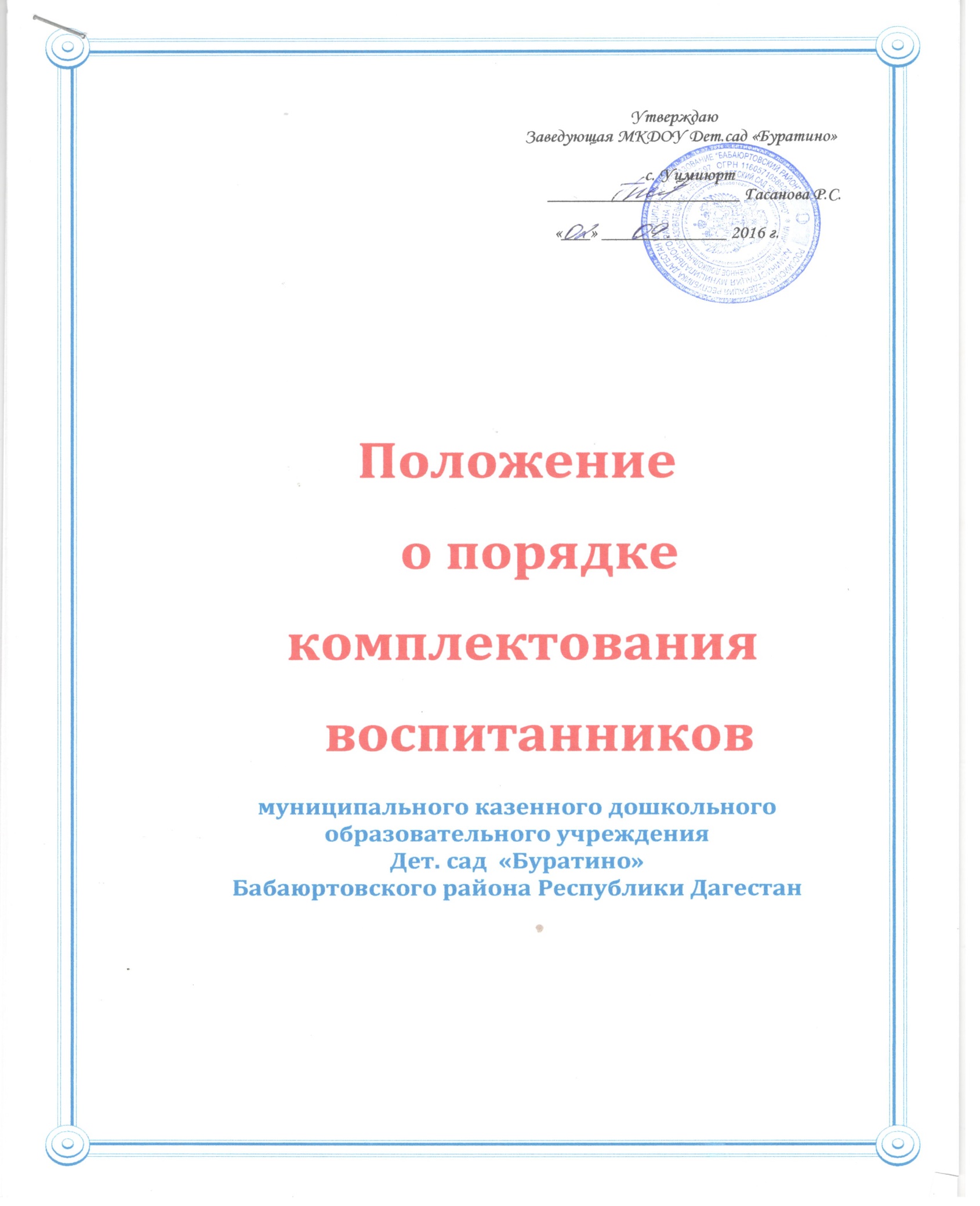                                                                   1.Общие положения1.1. Настоящее Положение регулирует порядок комплектования воспитанниками муниципального казенного дошкольного образовательного учреждения «Детский сад «Буратино » с. Уцмиюрт Бабаюртовского района Республики Дагестан» (далее-Положение).1.2.Комплектование Учреждения воспитанниками основывается на принципах открытости, демократичности,  выбора   образовательных   программ	родителями(законными представителями). 2. Цели и задачи2.1. Обеспечение  прав  граждан  на  общедоступное  дошкольное   образование  детей дошкольного	возраста в Учреждении;
2.2. Разграничение  компетенции  в  области порядка комплектования Учреждения воспитанниками между   Отделом  образования  администрации Бабаюртовского района  и  Учреждением;
2.3. Определение  прав,  обязанностей  физических  и юридических лиц, при осуществлении приема, содержания, сохранения места, перевода и отчисления воспитанников из Учреждения; 2.4 Обеспечение максимального числа нуждающихся семей местами в Учреждении и сокращение очереди, детей состоящих на учете для определенияв дошкольные образовательные учреждения.
3. Участники образовательного процесса и их полномочия
3.1.Участниками образовательного процесса при приеме и отчислении воспитанников Учреждения являются: 
- Отдел образования администрации Бабаюртовского района в лице начальника Билалова А.И.;
- администрация Учреждения в лице заведующей Гасановой Р.С.;
-	родители(законные представители).
3.2. Отдел образования администрации  Бабаюртовского района в рамках своей компетенции:- осуществляет регистрацию очередности детей дошкольного возраста с момента предоставления документов родителями (законными представителями);-  исключает из очереди  на получение места в Учреждении ребенка на основании письменного отказа родителей (законных представителей) от  предоставленного ребенку места в Учреждении;- уведомляет родителей (законных представителей), не предоставивших: письменный отказ от  предоставленного места в Учреждении,  информацию об изменении фамилии, места жительства о наступлении следующих обстоятельств: 1)прекращении выплаты ежемесячной компенсации  родителям (законным представителям);2)исключении ребенка из очереди  на получение места в Учреждении;3) производит доукомплектование,  высвобождающихся по различным причинам,  мест в Учреждении, в течение учебного года;
4) контролирует исполнение уставной деятельности Учреждения, и ведение документации в части комплектования Учреждения воспитанниками в соответствии с действующим законодательством Российской Федерации и настоящим Положением;
5)  проводит аналитическую работу по учету исполнения очередности с целью удовлетворения социального заказа граждан на места в детских садах;
6) проводит аналитическую работу по определению социальной поддержки отдельных категорий семей по оплате за содержание ребенка в ДОУ;
7) ведет прием граждан по вопросам комплектования Учреждения воспитанниками.3.3. Дошкольное образовательное учреждение в рамках своей компетенции: - осуществляет ежегодное комплектование групп воспитанниками на начало учебного года в срок с 1 марта по 1 июня и дополнительно в течение года;
- организует деятельность по исполнению установленного порядка комплектования Учреждения детьми;
- предоставляет до первого числа месяца, следующего за прошедшим, в отдел образованием информацию о движении воспитанников; - несет ответственность за своевременное поступление родительской платы засодержание детей в Учреждении;3.4  Родители (законные представители): - вносят родительскую плату за услуги ДОУ в установленном договором родителей с администрацией Учреждения порядке, но не позднее 15-го числа текущего месяца; - не взимается плата с родителей (законных представителей) в случае отсутствия ребенка по уважительным причинам: по болезни, карантину, 75 дней летнего оздоровительного периода, болезни или отпуска родителей (законных представителей);-  в случае отсутствия ребенка в Учреждении без уважительных причин родительская плата за содержание ребенка в ДОУ взимается в полном объеме.- в случае несвоевременного сообщения родителей об отсутствии ребенка
по уважительным причинам родительская плата за содержание ребенка в Учреждениизасчитывается в течение последующих трех дней.4. Порядок комплектования ДОУ
4.1. Регистрация и постановка на очередь детей для определения в Учреждение осуществляется по письменному заявлению родителей (законных представителей). Прием документов осуществляется ежедневно (кроме выходных дней) с 08-00 до17-00.4.2. Родителями (законным представителям) для постановки ребенка на очередь в Учреждение необходимо  представить следующие документы:- свидетельство о рождении ребенка (копия свидетельства о рождении ребенка);- документ, удостоверяющий личность родителей (копия документа, удостоверяющего личность);4.3.Ведущий специалист отдела образования: -регистрирует данные в «Журнале учета заявлений»;формирует  электронную базу данных: - по  учету детей дошкольного возраста, не посещающих дошкольные образовательные учреждения; -  по учету детей дошкольного возраста, посещающих дошкольные образовательные учреждения; - выдает справки родителям (законным представителям)  о постановке ребенка на учет для определения в Учреждение и подтверждение факта временного не предоставления ребенку места в Учреждении на момент обращения родителей (опекунов);4.4. Заведующая Учреждением   самостоятельно (при отсутствии очереди) осуществляют комплектование групп,согласно настоящего Положения. 4.5. Группы в Учреждении могут комплектоваться, как по одновозрастному, так и по разновозрастному принципу, в соответствии с современными психолого-педагогическими и медицинскими рекомендациями и требованиями санитарных правил и нормативов.4.6. В учреждениях могут быть организованы группы кратковременного пребывания детей: дневные. 4.7. Количественный состав (наполняемость) групп в ДОУ устанавливается в  соответствии с Типовым положением «О дошкольном образовательном учреждении», утвержденным Постановлением Правительства Российской Федерации от 12.09.2008 № 666, требованиями санитарных  правил и нормативов, оснащенности и возможностей учреждений.4.8. Прием и комплектование возрастных групп детей  в ДОУ осуществляется с учетом «Санитарно-эпидемиологических требований к устройству, содержанию и организации режима работы ДОУ. 4.9. В соответствии с Типовым  положением «О дошкольном образовательном учреждении»,  в ДОУ в первую очередь принимаются дети:- работающиходиноких родителей;- учащихся матерей;- инвалидов I и II групп;- дети из многодетных семей; - дети,  находящиеся под опекой;- дети сотрудников милиции по месту жительства их семей;- дети – сироты;- дети, попавшие в трудную жизненную ситуацию;- дети военнослужащих по месту жительства их семей;- дети безработных,беженцев и вынужденных переселенцев;-дети студентов дневной формы обучения;- дети граждан участников боевых действий;-дети педагогических и иных работников государственных образовательных учреждений;- дети – близнецы;- дети, родные братья и сестры которых уже посещают данное Учреждение за исключением случаев несоответствия профиля Учреждения состоянию здоровья или развития поступающего в Учреждение ребенка;4.11. Родителям (законным представителям) может быть отказано в приеме ребенка в Учреждение только при отсутствии свободных мест или по показаниям врача.
4.12.Прием детей в ДОУ осуществляется при наличии:- заявление родителей (законных представителей);- медицинское заключение о состоянии здоровья ребенка;- копия паспорта одного из родителей (законных представителей).4.13. При приеме ребенка администрация Учреждения обязана ознакомить родителей (законных представителей) с лицензией, уставом ДОУ, реализуемыми программами и заключить договор между Учреждением и родителями ребенка (законными представителями)в2-хэкземплярах. 
4.14. По состоянию на 1 сентября каждого года руководители Учреждений издают приказ о зачислении детей по группам. При поступлении ребенка в ДОУ в течение учебного года также издается приказ о его зачислении. Отчисление детей из ДОУ оформляется приказом. 4.15. Место за ребенком, посещающим ДОУ, сохраняется на время:       -болезни;
     -пребывания в условиях карантина;
     -прохождения санаторно-курортного лечения;
     - болезни или отпуска родителей (законных представителей) сроком не более 25 рабочих дней;     - 75 календарных дней летнего оздоровительного периода;     - иных случаев по заявлению родителей.5. Основания и порядок перевода и отчисления  детей из ДОУ
 5.1. Отчисление воспитанников из ДОУ происходит на основании приказа: 
  - по заявлению родителей;
  - на основании медицинского заключения о состоянии здоровья ребенка, препятствующегоего дальнейшему пребыванию в ДОУ;
 - за систематические пропуски ребенком ДОУ по неуважительной причине и  превышению: 25 рабочих дней на период отпуска, болезни родителей,    75 календарных дней летнего оздоровительного периода;- в связи с достижением воспитанником ДОУ возраста для поступления в первый класс общеобразовательного учреждения (школы).
6. Нормативные акты и документы, регулирующие порядок комплектования6.1. Отдел образования администрации Бабаюртовского района ведет следующие документы установленного образца и утвержденные приказом: 
- журнал учета регистрации и приема заявлений граждан по вопросам комплектования  ДОУ детьми;
- журнал «Учета направлений  в ДОУ детям дошкольного возраста»;
- электронная база детей дошкольного возраста:1) посещающих ДОУ (от 2 месяцев до 7 лет);2) детей дошкольного возраста, состоящих на очереди для определения в ДОУ;3) копии документов, подтверждающих право на первоочередной прием ребенка в дошкольное учреждение.
6.2. Дошкольные образовательные учреждения ведут следующую документацию: 
- «Книга учета движения детей»;- «Книга учета будущих воспитанников»;
- договор с родителями (законными представителями) воспитанников; 
- приказы о движении детей в ДОУ;
- направления УО установленного образца;